Booking Form                                                                               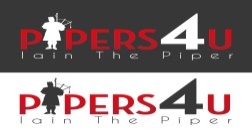 Terms & ConditionsNon- refundable booking fee required that secures your date and only transferrable to another date due to unforeseen circumstances, however should the new date be booked pipers4u will try source a piper but if no success then your booking will end with no refund.Balance payable prior to ceremony commencing as the piper will not play until he/she has been paid or prior arrangements made.Should you cancel 50% cancelation fee required of balance if Cancelled less than 6 weeks prior then full balance must be paid If you have booked the full highland uniform this cannot be guaranteed due to weather or other unforeseen circumstances.The function stated is more than 45 minutes late then the piper has the right to charge an additional charge of £75.00If the unlikely event I am unable to attend due to other work commitments, circumstances or illness then I will supply a piper of similar standard (though uniform cannot be guaranteed). In the event that I cannot supply a piper this contract will be at an end with no liability due by or to either party.If a Piper has been supplied then any disputes will be between you and the piper as pipers4u will not accept any responsibility, they are not an employee and responsible for their own P.A.Y.E. and disputes.The acts who attend you function should be given refreshments at your cost ie. Tea/coffee and food. Please be aware I reserve the right to accept another booking if no booking form or fee is received within a 7 days.Please read carefully. Once read please sign and date to confirm you agree to the T&Cs Client Name:Address:E-Mail:Mob No:Venue 1:Date:Ceremony Time:Job Details:Job Details:Specific Requirements:Package: Fee: £Non-refundable booking Fee: Date received £Balance: £Name Print: Iain GrantSignature: IainthepiperClients Name:Signature